Компенсационная катушка 124-LRКомпенсационная катушка 124-LR обычно используется с OTDR (оптическим рефлектометром временной области) вместо короткого патч-волокна. Катушка с волокном launch внутри 124-LR упакована в компактную защитную коробку. Коробка имеет магнитное крепление и крючок для подвешивания. Коробка также защищает концы во время транспортировки и хранения.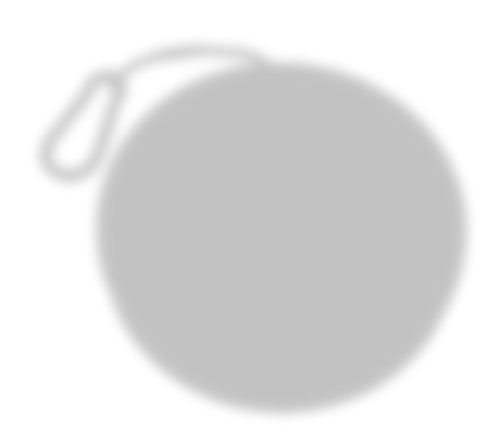 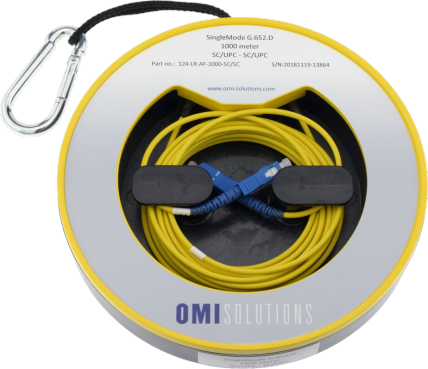 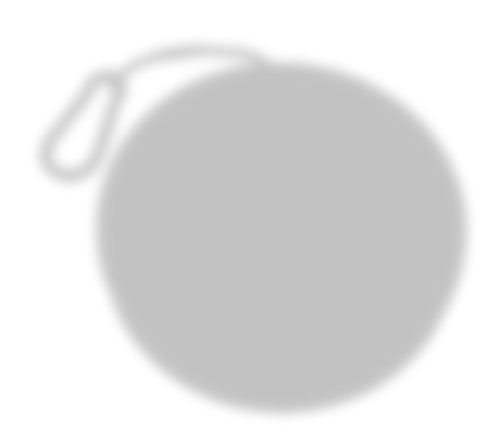 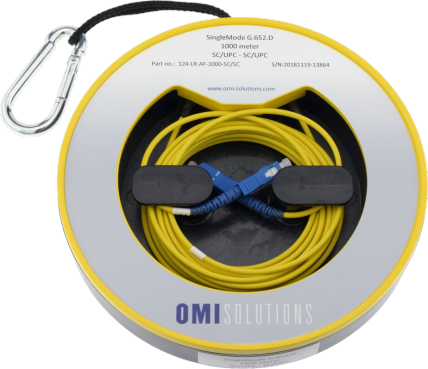 При работе с рефлектометром важно иметь возможность обнаруживать неисправности также вблизи конца тестируемого волокна, т.е. качество сварки пигтейлов и коннекторов. Волокна запуска необходимы, потому что рефлектометр обычно не может правильно измерить события, которые происходят очень близко к концам тестируемого волокна. Типичным способом использования пусковых волокон является подключение одного из них к обоим концам тестируемого волокна для работы в качестве устранителя мертвых зон или блока подавления импульсов. 124-LR можно использовать для всех этих целей. OTDR (рефлектометр)                         124-LR как ближний конец                   Тестируемое волокно          124-LR в качестве дальнего конца                                                                      стартового волокна                                                                                    стартового волокнаОсобенности:Технические характеристики:Магнитное крепление: Легко монтируется, например, на ODF или укладывается несколькими кольцами друг на другаСтальной подвесной крюкДоступно несколько вариантов разъемов для обоих концовНаконечники со стальной броней и компенсатором натяженияКонцы накладок можно поместить в кольцо для транспортировки Металлическая крышка с магнитным креплением доступна в качестве аксессуара.